2-3.依不同災害別之災害潛勢檢核結果，製 作校園防災地圖嘉義市立玉山國民中學防災教育成果嘉義市立玉山國民中學防災教育成果學校名稱嘉義市玉山國中嘉義市玉山國中嘉義市玉山國中活動名稱校園防救災地圖張貼公告校園防救災地圖張貼公告校園防救災地圖張貼公告活動地點校門口與各班教室參加人次650活動照片活動照片活動照片活動照片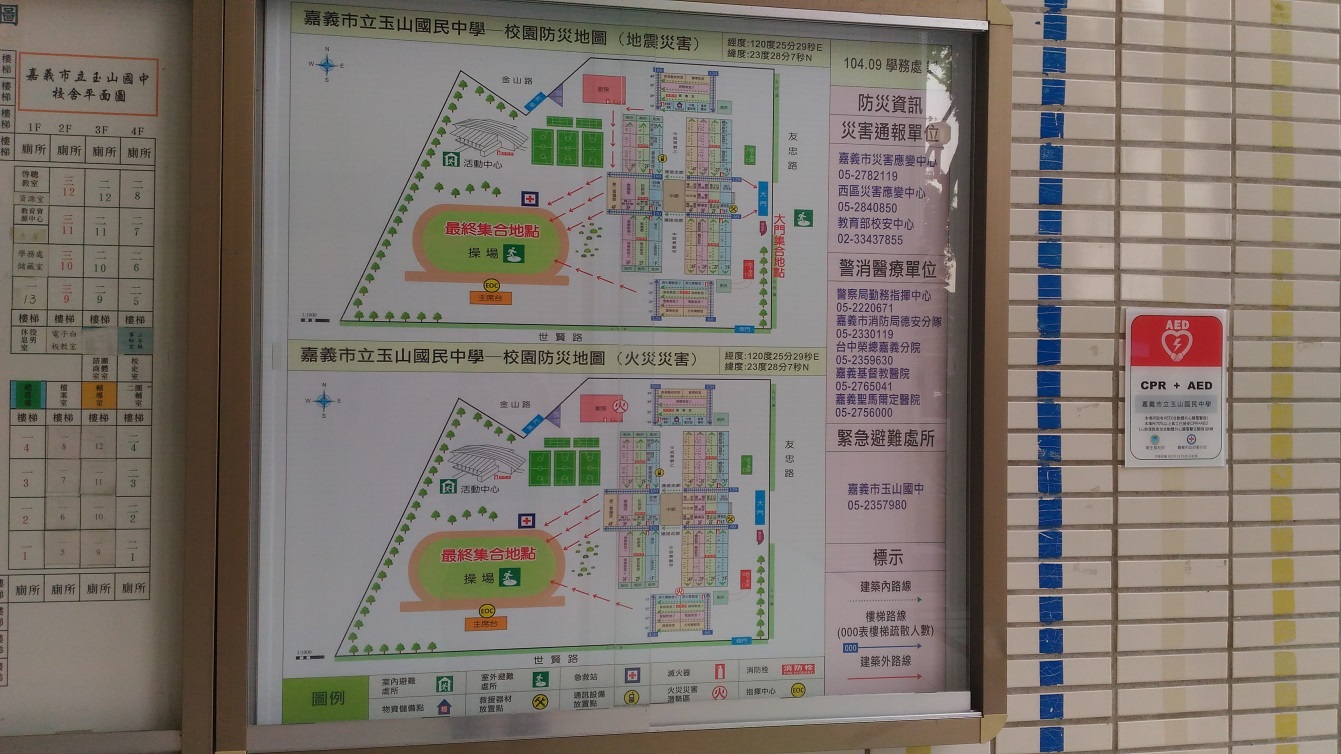 照片說明: 校園防救災地圖張貼公告—校門口穿堂。照片說明: 校園防救災地圖張貼公告—校門口穿堂。照片說明: 校園防救災地圖張貼公告—校門口穿堂。照片說明: 校園防救災地圖張貼公告—校門口穿堂。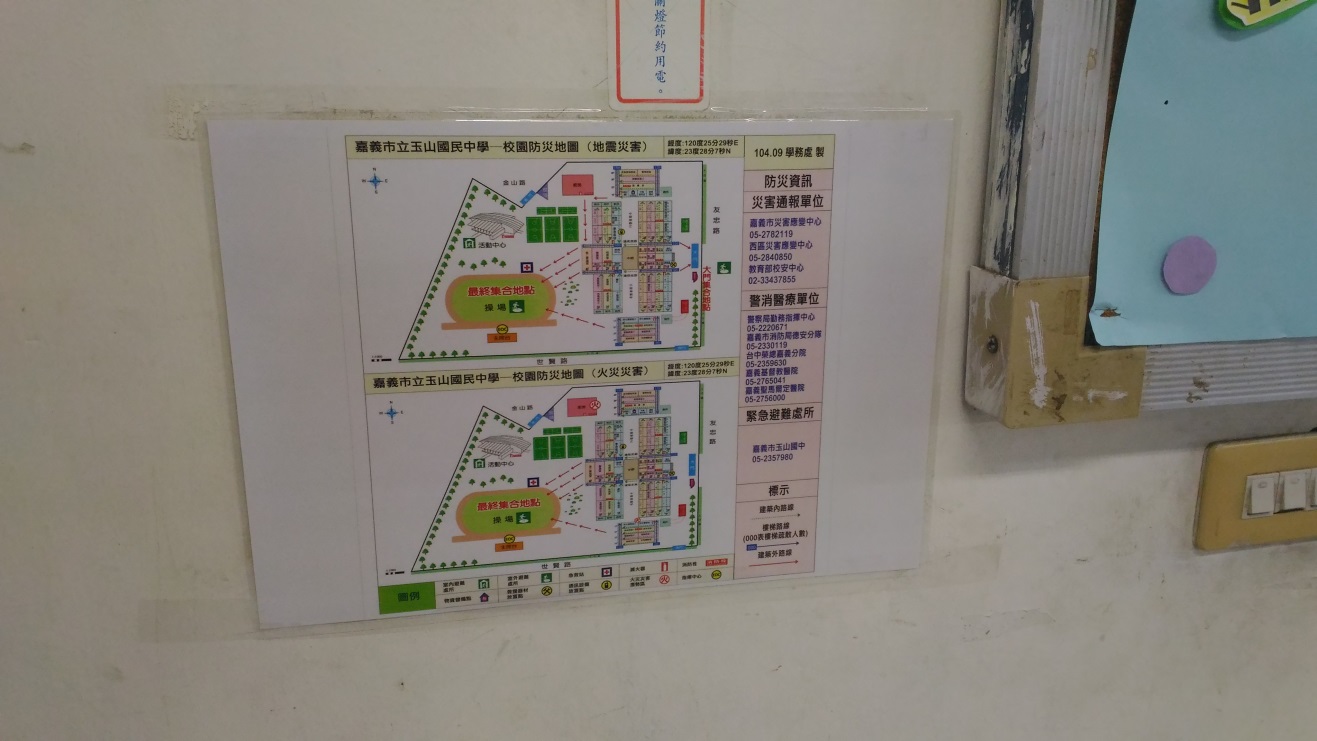 照片說明: 校園防救災地圖張貼公告—班級教室內。照片說明: 校園防救災地圖張貼公告—班級教室內。照片說明: 校園防救災地圖張貼公告—班級教室內。照片說明: 校園防救災地圖張貼公告—班級教室內。學校名稱嘉義市玉山國中嘉義市玉山國中嘉義市玉山國中活動名稱校園防救災地圖張貼公告校園防救災地圖張貼公告校園防救災地圖張貼公告活動地點校門口與各班教室參加人次1000活動照片活動照片活動照片活動照片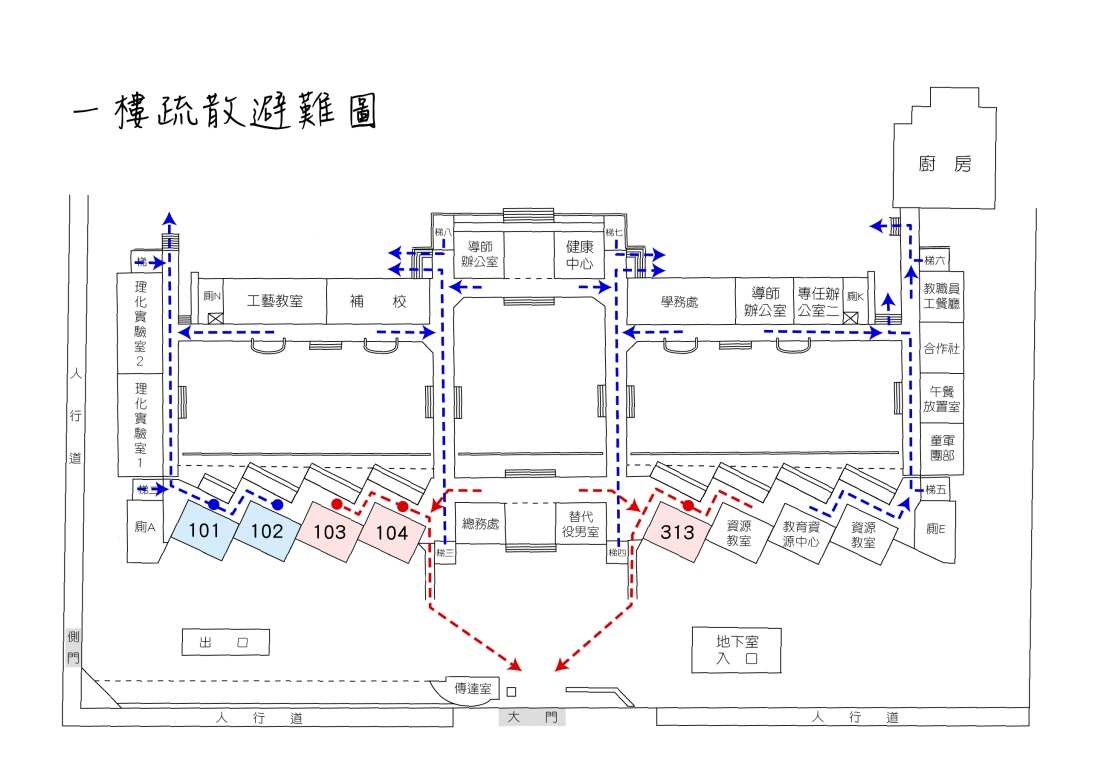 照片說明: 校園防救災地圖(一樓疏散避難圖)。照片說明: 校園防救災地圖(一樓疏散避難圖)。照片說明: 校園防救災地圖(一樓疏散避難圖)。照片說明: 校園防救災地圖(一樓疏散避難圖)。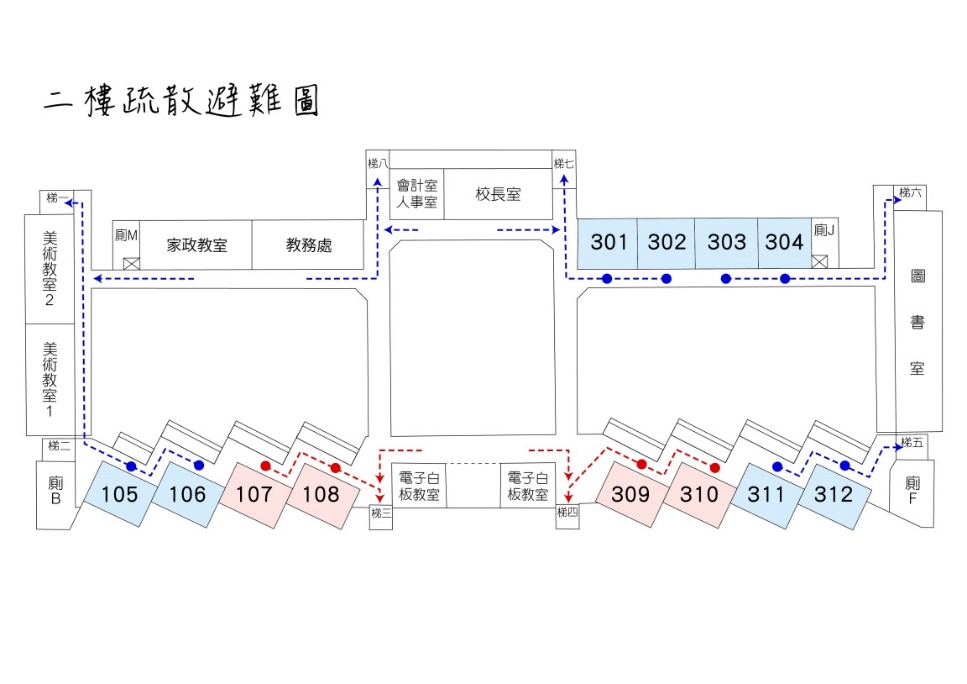 照片說明: 校園防救災地圖(二樓疏散避難圖)。照片說明: 校園防救災地圖(二樓疏散避難圖)。照片說明: 校園防救災地圖(二樓疏散避難圖)。照片說明: 校園防救災地圖(二樓疏散避難圖)。學校名稱嘉義市玉山國中嘉義市玉山國中嘉義市玉山國中活動名稱校園防救災地圖張貼公告校園防救災地圖張貼公告校園防救災地圖張貼公告活動地點校門口與各班教室參加人次1000活動照片活動照片活動照片活動照片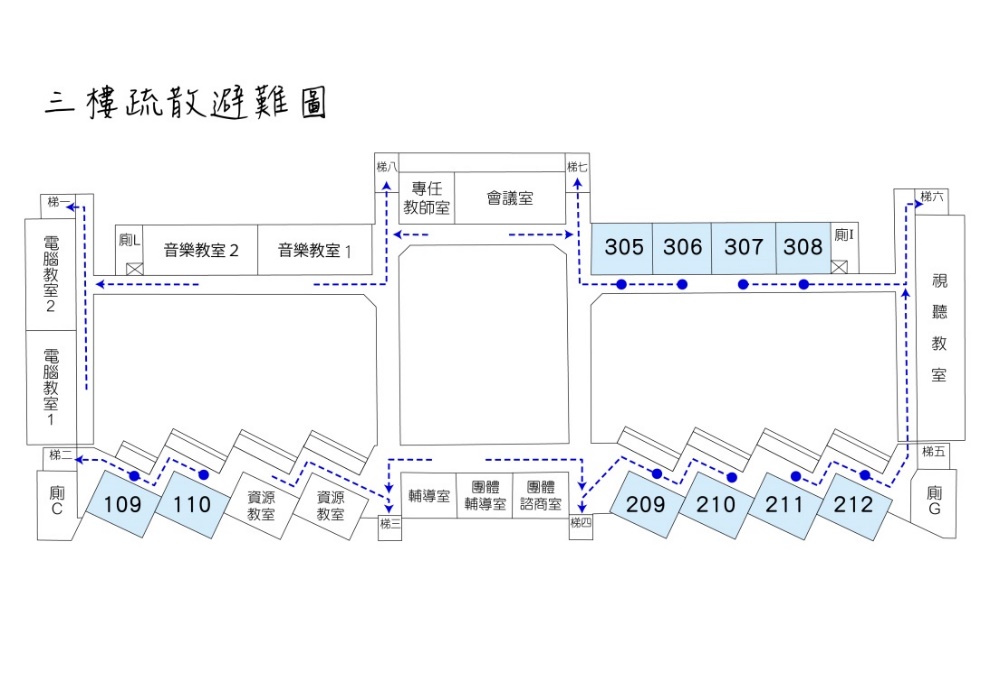 照片說明: 校園防救災地圖(三樓疏散避難圖)。照片說明: 校園防救災地圖(三樓疏散避難圖)。照片說明: 校園防救災地圖(三樓疏散避難圖)。照片說明: 校園防救災地圖(三樓疏散避難圖)。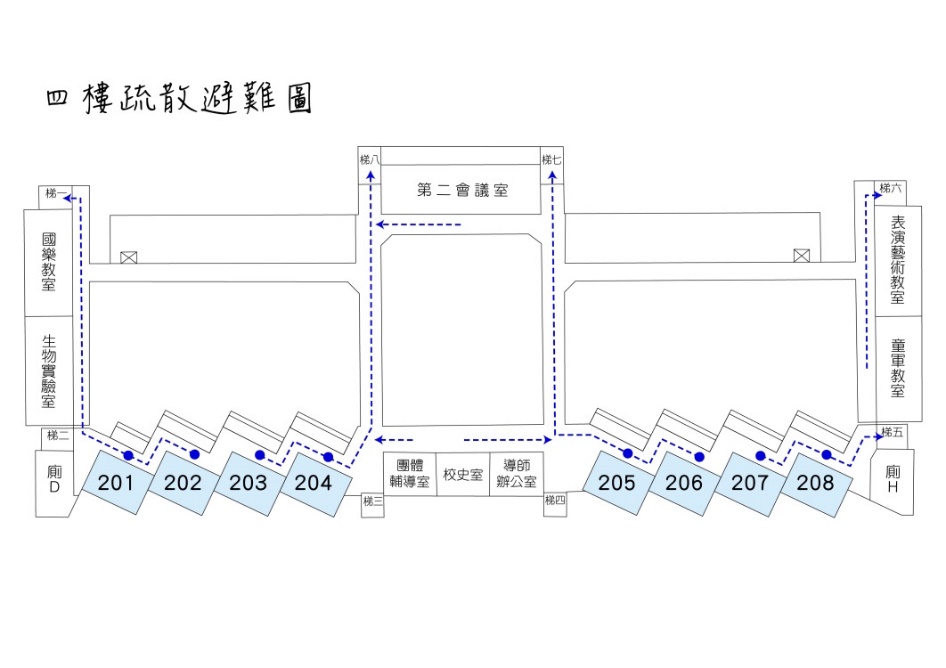 照片說明: 校園防救災地圖(四樓疏散避難圖)。照片說明: 校園防救災地圖(四樓疏散避難圖)。照片說明: 校園防救災地圖(四樓疏散避難圖)。照片說明: 校園防救災地圖(四樓疏散避難圖)。